УПРАВЛЕНИЕ ОБРАЗОВАНИЯ АДМИНИСТРАЦИЯ Г. ТЫНДЫМУНИЦИПАЛЬНОЕ ОБЩЕОБРАЗОВАТЕЛЬНОЕ БЮДЖЕТНОЕ УЧРЕЖДЕНИЕ«СРЕДНЯЯ ОБЩЕОБРАЗОВАТЕЛЬНАЯ ШКОЛА №7 ИМЕНИ ГЕРОЯ РОССИИ И.В.ТКАЧЕНКО»ПРИКАЗг.Тында«_08____» ____06__2016год 							 №_137____Об организации работы по введению ФГОС НОО обучающихся с ОВЗ На основании приказа Министерства образования и науки РФ от 19.12.2014 г. № 1598 «Об утверждении федерального государственного образовательного стандарта начального общего образования обучающихся с ограниченными возможностями здоровья», приказа управления образования от 08.06.2016 г. № 254 «О введении федерального государственного образовательного стандарта начального общего образования обучающихся с ограниченными возможностями здоровья в общеобразовательных организациях города Тынды» ПРИКАЗЫВАЮ:1. Создать рабочую группу по реализации внедрения ФГОС НОО обучающихся с ОВЗ с 01.09.2016 г. в составе: Новикова И.М. -  заместитель директора по УВР; Поваляева Н.Н. -  заместитель директора по УВР; Золотарева Е.В. – заместитель директора по УВР, Харитонова О.Г. -  заместитель директора по ВР; Иванова О.Г. – завхоз, Богун Г.А. – руководитель МО начальных классов, Малинина Н.А. - педагог-психолог. 2. Утвердить план мероприятий по внедрению ФГОС НОО обучающихся с ОВЗ (Приложение № 1). 3. Утвердить Положение о рабочей группе по внедрению ФГОС НОО обучающихся с ОВЗ (Приложение № 2). 4. Контроль за исполнением данного приказа возложить на Новикову И.М.   -  заместителя директора по УВР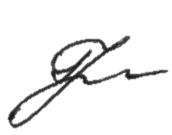 Директор МОБУ СОШ № 7                                                         Н.В.РусиноваПриложение №1 к приказу №137 от 08.07.2016 г.Утверждаю:Директор МОБУ СОШ №7 _____________Н.В. РусиноваПлан мероприятий по внедрению ФГОС НОО обучающихся с ОВЗПриложение № 2 к приказу № 137 от 08.07.2016 г. Утверждаю:Директор МОБУ СОШ №7                             ____________Н.В. РусиноваПоложение о рабочей группе по подготовке к введению ФГОС НОО обучающихся с ОВЗ1. Общие положения 1.1. Рабочая группа по подготовке к введению новых ФГОС НОО обучающихся с ОВЗ (далее - Рабочая группа) создана в соответствии с приказом директора школы на период введения ФГОС НОО обучающихся с ОВЗ общего образования в целях информационного и научно- методического сопровождения этого процесса 1.2.Рабочая группа в своей деятельности руководствуется законами и иными нормативными правовыми актами Российской Федерации, Амурской области и Администрации г. Тынды, Уставом учреждения, а также настоящим Положением. 1.3. Состав рабочей группы определяется приказом директора школы из числа наиболее компетентных представителей педагогического коллектива, администрации.1.4. Возглавляет Рабочую группу председатель. 2. Задачи Рабочей группы. Основными задачами Рабочей группы являются: - информационная и научно-методическая поддержка разработки и реализации комплексных и единичных проектов введения новых ФГОС НОО обучающихся с ОВЗ общего образования; - экспертиза проектов введения новых ФГОС НОО обучающихся с ОВЗ; - представление информации о подготовке к введению, процессе введения и результатах введения новых ФГОС НОО обучающихся с ОВЗ в учреждении; - подготовка предложений решению проблем, сложностей при введении новых ФГОС НОО обучающихся с ОВЗ. 3. Функции Рабочей группы. Рабочая группа в целях выполнения возложенных на нее задач: 3.1.обеспечивает введение ФГОС НОО обучающихся с ОВЗ и изучает опыт и результаты введения новых стандартов в учреждении; 3.2.принимает участие в разрешении конфликтов при введении новых ФГОС НОО обучающихся с ОВЗ; 3.3.периодически информирует педагогический совет, общественность о ходе и результатах введения новых ФГОС НОО обучающихся с ОВЗ; 3.4.принимает решения в пределах своей компетенции по рассматриваемым вопросам. 4. Порядок работы Рабочей группы. 4.1.Рабочая группа является коллегиальным органом. Общее руководство Рабочей группой осуществляет председатель группы.4.2. Председатель группы: - открывает и ведет заседания группы; - осуществляет подсчет результатов голосования; - подписывает от имени и по поручению группы запросы, письма; - отчитывается перед Педагогическим Советом о работе группы. 4.3.Из своего состава на первом заседании Рабочая группа избирает секретаря.4.4.Секретарь ведет протоколы заседаний Рабочей группы, которые подписываются всеми членами группы. Протоколы Рабочей группы сдаются на хранение по окончании работы группы. Протоколы группы носят открытый характер и доступны для ознакомления.4.5.Члены Рабочей группы обязаны: - присутствовать на заседаниях; - голосовать по обсуждаемым вопросам; - исполнять поручения, в соответствии с решениями Рабочей группы. 4.6.Члены Рабочей группы имеют право: - знакомиться с материалами и документами, поступающими в группу; - участвовать в обсуждении повестки дня, вносить предложения; - в письменном виде высказывать особые мнения; - ставить на голосование предлагаемые вопросы. 4.7.Вопросы, выносимые на голосование, принимаются большинством голосов от численного состава Рабочей группы. 4.8.По достижению Рабочей группой поставленных перед ней задач, и по окончании ее деятельности, председатель группы сдает документы Рабочей группы на хранение. 5. Права Рабочей группы. 5.1 Рабочая группа имеет право: - вносить на рассмотрение Педагогического совета вопросы, связанные с подготовкой и реализацией процесса введения ФГОС НОО обучающихся с ОВЗ; - вносить предложения и проекты решений по вопросам, относящимся к деятельности Рабочей группы; - выходить с предложениями к директору школы и другим членам администрации школы по вопросам, относящимся к деятельности Рабочей группы; - привлекать иных специалистов для выполнения отдельных поручений.6. Ответственность Рабочей группы.6.1 Рабочая группа несет ответственность: - за объективность и качество экспертизы комплексных и единичных проектов введения ФГОС НОО обучающихся с ОВЗ в учреждении; - за своевременность представления информации Педагогическому совету о подготовке и результатах введения ФГОС НОО обучающихся с ОВЗ ; - за качество и своевременность информационной и научно-методической поддержки подготовки и реализации процесса введения ФГОС НОО обучающихся с ОВЗ; - за своевременное выполнение решений Педагогического совета относящихся к подготовке введения ФГОС НОО обучающихся с ОВЗ, планов - графиков введения ФГОС НОО обучающихся с ОВЗ; - за компетентность принимаемых решений. 7. Срок действия настоящего Положения - до внесения соответствующих измененийНаправленияМероприятияСрокиОтветственные1. Нормативно-правовое, методическое и аналитическое обеспечение реализации ФГОС НОО обучающихся с ОВЗРазработать план-график мероприятий по введению ФГОС НОО обучающихся с ОВЗдо 05.08.2016Новикова И.М.Поваляева Н.Н.Золотарева Е.В.1. Нормативно-правовое, методическое и аналитическое обеспечение реализации ФГОС НОО обучающихся с ОВЗРазработать и утвердить форму договора с родителями о предоставлении общего образования их детям с обеспечением условий для инвалидовдо 30.08.2016Русинова Н.В.1. Нормативно-правовое, методическое и аналитическое обеспечение реализации ФГОС НОО обучающихся с ОВЗАнализ наличия необходимой учебной литературы в учебном фонде библиотеки школы для реализации ФГОС НОО обучающихся с ОВЗдо 01.09.2016Саяпина Н.В.1. Нормативно-правовое, методическое и аналитическое обеспечение реализации ФГОС НОО обучающихся с ОВЗМоделирование образовательного плана школы с учетом методических рекомендаций и социального запроса родителей обучающихсядо 01.09.2016Поваляева Н.Н.1. Нормативно-правовое, методическое и аналитическое обеспечение реализации ФГОС НОО обучающихся с ОВЗПриведение в соответствии с требованиями ФГОС НОО ОВЗ должностных инструкций работников учреждениядо 10.09Русинова Н.В.1. Нормативно-правовое, методическое и аналитическое обеспечение реализации ФГОС НОО обучающихся с ОВЗРазработка и утверждение учебного плана на 2016-2017 учебный годдо 01.09.2016Новикова И.М.Поваляева Н.Н.Золотарева Е.В.1. Нормативно-правовое, методическое и аналитическое обеспечение реализации ФГОС НОО обучающихся с ОВЗРазработка образовательной программы НОО обучающихся с ОВЗ , экспертиза и утверждение данной программы на заседании педсоветадо 10.09.2016Новикова И.М.2. Организационное обеспечение реализации ФГОС НОО обучающихся с ОВЗ Создание рабочей группы по введению ФГОС НОО обучающихся с ОВЗиюль 2016Русинова Н.В.2. Организационное обеспечение реализации ФГОС НОО обучающихся с ОВЗ Разработка методических рекомендаций, обеспечивающих сопровождение введения ФГОС НОО обучающихся с ОВЗ, создание условий для повышения квалификации пед. работниковсентябрь- декабрь 2016Рабочая группа2. Организационное обеспечение реализации ФГОС НОО обучающихся с ОВЗ Организация работы по психолого-педагогическому сопровождению введения ФГОС НОО обучающихся с ОВЗсентябрь- ноябрь 2016Рабочая группа2. Организационное обеспечение реализации ФГОС НОО обучающихся с ОВЗ Проведение заседаний МО начального обучения по изучению ФГОС НОО обучающихся с ОВЗсентябрь- декабрь 2016Новикова И.М.Богун Г.А.3. Кадровое обеспечение введения ФГОС НОО обучающихся с ОВЗОбеспечение поэтапного повышения квалификации руководителей и педагогов по вопросам ФГОС НОО ОВЗпостоянно (в течение года)Поваляева Н.Н.3. Кадровое обеспечение введения ФГОС НОО обучающихся с ОВЗОрганизация участия педагогов школы в методических мероприятиях по введению ФГОС НОО обучающихся с ОВЗпостоянно (в течение года)Поваляева Н.Н.3. Кадровое обеспечение введения ФГОС НОО обучающихся с ОВЗСоздание творческих групп учителей по методическим проблемам, связанным с введением ФГОС НОО обучающихся с ОВЗоктябрь- ноябрь 2016Рабочая группа4. Финансово- экономическое обеспечение введения ФГОС НОО обучающихся с ОВЗПриобретение необходимого материального и технического оборудования в соответствии с требованиями ФГОС НОО обучающихся с ОВЗпостоянно (в течение года)Русинова Н.В.4. Финансово- экономическое обеспечение введения ФГОС НОО обучающихся с ОВЗОбеспечение оснащённости необходимым оборудованием учебного процесса и учебных помещенийпостоянно (в течение года)Русинова Н.В.4. Финансово- экономическое обеспечение введения ФГОС НОО обучающихся с ОВЗКорректировка и выполнение муниципальных заданий в соответствии с требованиями ФГОС НОО обучающихся с ОВЗсентябрь, январьЕсина С.В.4. Финансово- экономическое обеспечение введения ФГОС НОО обучающихся с ОВЗПополнение учебного фонда библиотеки школы для реализации ФГОС НОО обучающихся с ОВЗсентябрь- ноябрь 2016Саяпина Н.В.5. Информационное обеспечение введения ФГОС НОО обучающихся с ОВЗИнформирование общественности на сайте школы о подготовке к внедрению ФГОС НОО обучающихся с ОВЗпостоянноНовикова И.М.Поваляева Н.Н.Золотарева Е.В.5. Информационное обеспечение введения ФГОС НОО обучающихся с ОВЗРазмещение на официальном сайте материалов, связанных с внедрением ФГОС НОО обучающихся с ОВЗпостоянноНовикова И.М.Поваляева Н.Н.Золотарева Е.В.5. Информационное обеспечение введения ФГОС НОО обучающихся с ОВЗПроведение педагогических советов и родительских собраний по вопросу введения и реализации ФГОС НОО обучающихся с ОВЗпо графикуНовикова И.М.Поваляева Н.Н.Золотарева Е.В.5. Информационное обеспечение введения ФГОС НОО обучающихся с ОВЗОсвещение вопросов введения ФГОС НОО обучающихся с ОВЗ при подготовке публичного отчета школыиюньНовикова И.М.Поваляева Н.Н.Золотарева Е.В.